The Federation of the Church Schools of Shalfleet and Yarmouth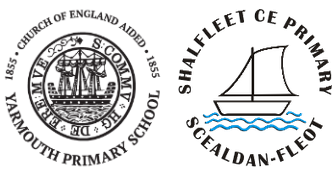 Long Term Planning Year AUTUMN: History FocusAUTUMN: History FocusSPRING: Geography FocusSPRING: Geography FocusSUMMER: History and GeographySUMMER: History and GeographySUMMER: History and GeographyTitle/DurationWWIIDig For VictoryWWIIDig For VictoryRUSSIAFrom Russia with loveRUSSIAFrom Russia with loveMAYANS                 The Magic MayansMAYANS                 The Magic MayansMAYANS                 The Magic MayansHalf Term SplitAutumn 1Autumn2Spring 1Spring 2Summer 1Summer 2Summer 2Focus Curriculum PrincipleChallenging, engaging, motivating              High quality outcomes, deep learningChallenging, engaging, motivating              High quality outcomes, deep learningHigh quality outcomes, deep learningHigh quality outcomes, deep learningOpportunities for memorable experiencesOpportunities for memorable experiencesOpportunities for memorable experiencesFilm Clips Texts/Writing Opportunities)Text Driver: Way HomeExtracts of: Goodnight Mr Tom, Once, Literacy Shed & BBC Spy WatchPersuasive letter writingNewspaperPoetryText Driver: Way HomeExtracts of: Goodnight Mr Tom, Once, Literacy Shed & BBC Spy WatchPersuasive letter writingNewspaperPoetryText Driver: Wolf WilderExtracts: Non Fiction- Non- Chronological report based on wolvesDavid Attenborough-Running with wolvesDescriptive writing (setting)Narrative: from the perspective of a wolfText Driver: Wolf WilderExtracts: Non Fiction- Non- Chronological report based on wolvesDavid Attenborough-Running with wolvesDescriptive writing (setting)Narrative: from the perspective of a wolfText Driver: WonderExtracts: Romeo and Juliet (Child’s version)Film: WonderDiaryLove lettersOther writing opportunities to be decided depending on gaps for moderation.Text Driver: WonderExtracts: Romeo and Juliet (Child’s version)Film: WonderDiaryLove lettersOther writing opportunities to be decided depending on gaps for moderation.Text Driver: WonderExtracts: Romeo and Juliet (Child’s version)Film: WonderDiaryLove lettersOther writing opportunities to be decided depending on gaps for moderation.MathsNumber: Place value Number: The Four Operations Number: Fractions Number: Place value Number: The Four Operations Number: Fractions Number: Decimals Number: Percentages Number: Algebra, Measurement: Converting units, Perimeter, Area & Volume, Number: RatioNumber: Decimals Number: Percentages Number: Algebra, Measurement: Converting units, Perimeter, Area & Volume, Number: RatioGeometry: Properties of Shape, Problem solving, Statistics, Geometry: Position & Direction InvestigationsGeometry: Properties of Shape, Problem solving, Statistics, Geometry: Position & Direction InvestigationsGeometry: Properties of Shape, Problem solving, Statistics, Geometry: Position & Direction InvestigationsScienceLightUse the idea that light travels in straight lines to explain objects are seen because they give out or reflect light into the eyeExplain that we see things because light travels from light sources to our eyes or from light sources to objects & then to eyesUse the idea that light travels in straight lines to explain why shadows have the same shape as the objects that cast them.ElectricityAssociate the brightness of a lamp or the volume of a buzzer with the number & voltage of cells used in the circuitCompare & give reasons for variations in how components function, including the brightness of bulbs, the loudness of buzzers & the on/off position of switchesUse recognised symbols when representing a simple circuit in a diagram.Animals, including humansIdentify & name the main parts of the human circulatory system, & describe the functions of the heart, blood vessels & bloodRecognise the impact of diet, exercise, drugs & lifestyle on the way their bodies functionDescribe the ways in which nutrients & water are transported within animals, including humans.Living things & their habitatsDescribe how living things are classified into broad groups according to common observable characteristics & based on similarities & differences, including micro-organisms, plants & animalsGive reasons for classifying plants & animals based on specific characteristics.Evolution & inheritanceRecognise that living things have changed over time & fossils provide information about living things that inhabited Earth millions of yrs agoRecognise that living things produce offspring of the same kind, but normally offspring vary & are not identical to their parentsIdentify how animals & plants are adapted to suit their environment in different ways & that adaptation may lead to evolution.Evolution & inheritanceRecognise that living things have changed over time & fossils provide information about living things that inhabited Earth millions of yrs agoRecognise that living things produce offspring of the same kind, but normally offspring vary & are not identical to their parentsIdentify how animals & plants are adapted to suit their environment in different ways & that adaptation may lead to evolution.HistoryA study of an aspect in British history beyond 1066:    WWII focusChronological understanding-Order and place key historical events on a timeline for both Britain and Germany. Be able to understand and describe how these changes occurred. - Understand and describe in some detail how the Isle of Wight changed during WW2.Historical Interpretation-Find and analyse a wide range of evidence about WW2 that show different interpretations of events. Understand and reflect on these different points of view and how they link to historical fact. -Understand the difference between primary and secondary evidence, the impact of this on reliability and therefore how useful they are.-Show an awareness of the concept of propaganda on the British public and the German people.(Resources possibly available from Osbourne House)Historical Enquiry-Pupils should ask historically valid questions about change, cause, similarity and difference, and significance and give informed responses using relevant historical information (Linking in to war research on the Isle of Wight).-Use a wide range of different evidence to collect information about the past, such as ceramics, pictures, documents, printed sources, posters, online material, pictures, photographs, artefacts, historic statues, figures, sculptures, historic sites; (to support the island’s link to the war).Knowledge and understanding of events, people and changes in the past-Examine causes and results of great events and the impact these had on the people of Britain and Germany e.g. the evacuation for children (compare and contrast these experiences).-Describe the key features of the past, including attitudes, beliefs and the everyday lives of men, women and children (look at living through the Blitz and evacuation, the island perspective of the war too, link with drama activities).A study of an aspect in British history beyond 1066:    WWII focusChronological understanding-Order and place key historical events on a timeline for both Britain and Germany. Be able to understand and describe how these changes occurred. - Understand and describe in some detail how the Isle of Wight changed during WW2.Historical Interpretation-Find and analyse a wide range of evidence about WW2 that show different interpretations of events. Understand and reflect on these different points of view and how they link to historical fact. -Understand the difference between primary and secondary evidence, the impact of this on reliability and therefore how useful they are.-Show an awareness of the concept of propaganda on the British public and the German people.(Resources possibly available from Osbourne House)Historical Enquiry-Pupils should ask historically valid questions about change, cause, similarity and difference, and significance and give informed responses using relevant historical information (Linking in to war research on the Isle of Wight).-Use a wide range of different evidence to collect information about the past, such as ceramics, pictures, documents, printed sources, posters, online material, pictures, photographs, artefacts, historic statues, figures, sculptures, historic sites; (to support the island’s link to the war).Knowledge and understanding of events, people and changes in the past-Examine causes and results of great events and the impact these had on the people of Britain and Germany e.g. the evacuation for children (compare and contrast these experiences).-Describe the key features of the past, including attitudes, beliefs and the everyday lives of men, women and children (look at living through the Blitz and evacuation, the island perspective of the war too, link with drama activities).Geography FocusHistorical Enquiry: Mainly Geography FocusPupils should ask historically valid questions about change, cause, similarity and difference, and significance in order to be responsible for their own learning. They should look at different aspects of South American History and/ or culture and make comparisons to the Isle of Wight.Historical Enquiry: Mainly Geography FocusPupils should ask historically valid questions about change, cause, similarity and difference, and significance in order to be responsible for their own learning. They should look at different aspects of South American History and/ or culture and make comparisons to the Isle of Wight.GeographyMap of UK & EuropeGeographical skills & fieldwork: Use maps & atlases…Map of UK & EuropeGeographical skills & fieldwork: Use maps & atlases…Place KnowledgeUnderstand geographical similarities and differences through studying the human and physical geography of the Isle of Wight /Russia. Develop their analytical skills by comparing areas of the Isle of Wight and Russia. They have a deeper knowledge of people, resources, natural environment.  Children will conduct independent research asking and answering questions.Place KnowledgeUnderstand geographical similarities and differences through studying the human and physical geography of the Isle of Wight /Russia. Develop their analytical skills by comparing areas of the Isle of Wight and Russia. They have a deeper knowledge of people, resources, natural environment.  Children will conduct independent research asking and answering questions.Locational knowledgeLocate the Tropics, Circles, Prime /Meridian and time zones in the context of Central America.Geographical skills and fieldworkMap of continent of Central America. Use of maps & atlases, four – figure grid references.Human and Physical:Types of settlement and land use, economic activity including trade linksClimate zones, biomes and vegetation belts, mountains and the water cycle.Human and Physical:Types of settlement and land use, economic activity including trade linksClimate zones, biomes and vegetation belts, mountains and the water cycle.ArtPainting depicting war Painting: Create colour palette, demonstrating mixing techniques; use key vocabulary…Painting depicting war Painting: Create colour palette, demonstrating mixing techniques; use key vocabulary…Drawing - Chalks in stencils or pencil shading in black and white portraits of wolvesCollageMaking Mayan MasksDesign & TechnologyCooking and Nutrition - War-time recipes/ rations.Design, Make, Evaluate, Technical Knowledge - Design & build a bomb shelter that can withstand a blast. Then decorate final design using mixed media for display.Cooking and Nutrition - War-time recipes/ rations.Design, Make, Evaluate, Technical Knowledge - Design & build a bomb shelter that can withstand a blast. Then decorate final design using mixed media for display.Sculpture – Using clay/junk modelling, create a 3D Snow scene.Tapestry: cloth pursesCooking and NutritionRainforest fruit sticksCooking and NutritionRainforest fruit sticksMusicWartime music:Music history: Identify & discuss influential composers in music history. (Vera Lynn – link to WWII topic)Russian Folk Music:To listen to and make comparisons across different genres; Russian folk music, Peter and the wolf, Russian ballet, Frozen.To recognise and pick out key instruments in a piece of musicTo copy and improvise a rhythmic phraseTo tap or clap the rhythm of a song whilst others tap the metre (rhythmic structure of music)To play the rhythmic structure of a song whilst others play the rhythm/ pulseLatino Music:To listen to and make comparisons across different genres; Latino musicTo recognise and pick out key instruments in a piece of musicTo copy and improvise a rhythmic phraseTo tap or clap the rhythm of a song whilst others tap the metre (rhythmic structure of music)To play the rhythmic structure of a song whilst others play the rhythm/ pulseTo copy and improvise a rhythmic phraseTo tap or clap the rhythm of a song whilst others tap the metre (rhythmic structure of music)To play the rhythmic structure of a song whilst others play the rhythm/ pulseComputingPEGames - Tag RugbyOutdoor adventurous activities – Forest Schools Athletics - Indoor athleticsGames – BasketballOutdoor adventurous activities – Forest SchoolsGymnasticsAthletics - Cross-countryOutdoor adventurous activities – Forest SchoolsDanceGames – HockeyOutdoor adventurous activities – Forest SchoolsAthleticsGames - Kwik CricketOutdoor adventurous activities – Forest SchoolsAthleticsGames – RoundersSwimming (yr 5)Outdoor adventurous activities – Forest Schools AthleticsGames – RoundersSwimming (yr 5)Outdoor adventurous activities – Forest Schools RELaws (C)Jesus the law breakerProphecy (C)The MagiRitual (I)Wudu & Eid-ul-FitrResurrection (C)The empty crossCeremony (C/I) Death ceremoniesPeace (I)Revelation of the Qu’ran, sawm & RamadanPeace (I)Revelation of the Qu’ran, sawm & RamadanFrenchListening, Speaking, Reading & Writing  (Yr4) Basic phrases / questions concerning telling/asking the time, mealtimes Listening, Speaking, Reading & Writing  (Yr4) Basic phrases concerning myself, my family, my school, the weather.Listening, Speaking, Reading & Writing  (Yr4) Saying where I live  Whether I have brothers and sisters  Whether I have a pet Listening, Speaking, Reading & Writing  (Yr4) saying when my birthday is  Saying the dateListening, Speaking, Reading & Writing Write a few short sentences with support using expressions which they have already learnt a postcard, a simple noteListening, Speaking, Reading & Writing Children: Can write one or two short sentences to a model and fill in the words on a simple form- e.g.  holiday greetings by e-mail or on a postcardListening, Speaking, Reading & Writing Children: Can write one or two short sentences to a model and fill in the words on a simple form- e.g.  holiday greetings by e-mail or on a postcardSMSC/PSHEDeterminationSocial – Teamwork within class, working with each other in our topic lessons, particularly when making war time food recipes.Cultural – Looking at British history and how the World War changed Britain and our relationships internationally.Moral – Looking at the moral implications of the choices made both sides of the War.Spiritual – Constant referral to issues around spirituality in worships (class and whole)DeterminationSocial – Teamwork within class, working with each other in our topic lessons, particularly when making war time food recipes.Cultural – Looking at British history and how the World War changed Britain and our relationships internationally.Moral – Looking at the moral implications of the choices made both sides of the War.Spiritual – Constant referral to issues around spirituality in worships (class and whole)RelationshipsSocial – Teamwork within class, working with each other to make a snow scene thinking carefully and debating each decision. Cultural – How did the cold war affect the countries involved and Britain?Moral – Looking at the moral implications of domesticating wolves by Russians.Spiritual – Constant referral to issues around spirituality in worships (class and whole)RelationshipsSocial – Teamwork within class, working with each other to make a snow scene thinking carefully and debating each decision. Cultural – How did the cold war affect the countries involved and Britain?Moral – Looking at the moral implications of domesticating wolves by Russians.Spiritual – Constant referral to issues around spirituality in worships (class and whole)RespectSocial – Teamwork within class, particularly through the creation of ‘Mayan music which involves whole class cooperation.Cultural – Looking at aspects of Mayan history Moral – Looking at the moral implications of the Mayan treatment and land use. Spiritual – Constant referral to issues around spirituality in worships (class and whole)RespectSocial – Teamwork within class, particularly through the creation of ‘Mayan music which involves whole class cooperation.Cultural – Looking at aspects of Mayan history Moral – Looking at the moral implications of the Mayan treatment and land use. Spiritual – Constant referral to issues around spirituality in worships (class and whole)RespectSocial – Teamwork within class, particularly through the creation of ‘Mayan music which involves whole class cooperation.Cultural – Looking at aspects of Mayan history Moral – Looking at the moral implications of the Mayan treatment and land use. Spiritual – Constant referral to issues around spirituality in worships (class and whole)Trips/Events/Visitors/Risk DayCovid –wait on Government guide linesCovid –wait on Government guide linesCovidCovidCovidCovidCovid